HF580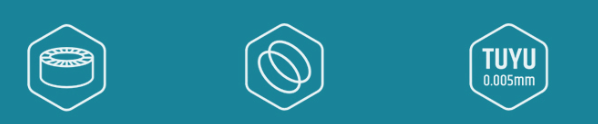 Планарный излучатель		Полноразмерная диафрагма		ультратонкая диафрагма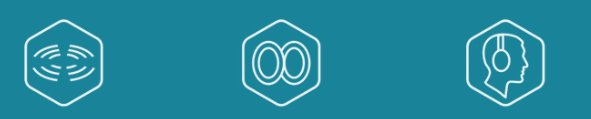 Открытое акустическое оформление  Пенный наполнитель амбушюр с эффектом памяти  Оголовье и амбушюры из экокожиЗвук Hi-Fi уровняПолноразмерный планарный драйвер с магнитами NdFeBВысокая чувствительность, широкий частотный диапазонУльтратонкая диафрагма с алюминиевой катушкой 0.005ммТочное звучание с мощным басомДиапазон частот 15Гц – 25кГцПенный наполнитель амбушюр Bridgestone с эффектом памяти обеспечивает плотное прилегание наушников и комфорт при длительном прослушивании.Сменные амбушюрыПара дополнительных хлопковых амбушюр в комплектеАдаптер 3.5 – 6.3мм обеспечивает широкую совместимость с различным аудио оборудованием